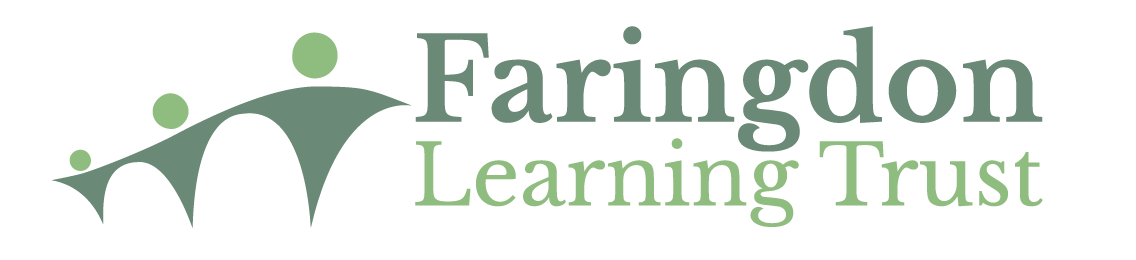 InstructionsPlease complete all sections of this form using black ink or type.  Only Information in Section 3 to 5 will be shared with the panel for Shortlisting purposes. This is to ensure that your application is dealt with objectively. Applications will only be accepted if they are completed in full and returned to: recruitment@faringdonlearningtrust.orgPersonal detailsFull Employment HistoryPlease continue on a separate sheet where required.Education and TrainingReferencesPlease give the names of at least 2 people who are able to comment on your suitability for this post. One must be your current or last employer. If you’ve not previously been employed, please provide details of another suitable referee.If you are applying for a teaching position, please ensure that you identify your Headteacher as a referee.The Trust reserves the right to seek any additional references we deem appropriate. Please let your referees know that you’ve listed them as a referee and to expect a request for a reference should you be shortlisted. Please note that we take up references for all shortlisted candidates and approach previous employers for information to verify particular experience or qualifications before interview.  If either of your referees knows you by a different name, please state: If you don’t wish us to contact your referees without your prior agreement, please tick this box: Equalities MonitoringThe Trust wishes to meet the aims and commitments set out in its equality policy. This includes not discriminating under the Equality Act 2010, and building an accurate picture of the make-up of the workforce in encouraging equality and diversity.We are bound by the Public Sector Equality Duty to promote equality for everyone. To assess whether we’re meeting this duty, and whether our policies are effective and whether we are complying with relevant legislation, we need to know the information requested below. This information will not be used during the selection process. It will be used for monitoring purposes only. EMPLOYMENT APPLICATION FORMSCHOOL APPLIED FOR:  APPLICATION FOR THE POST OF:  Data protection noticeThroughout this form we ask for some personal data about you. We’ll only use this data in line with data protection legislation and process your data for one or more of the following reasons permitted in law:You have given us your consentWe must process it to comply with our legal obligations You’ll find more information on how we use your personal data in our privacy notice.vacancy informationWhat date are you available to begin a new post? Where did you first hear about this job? recruitment checks INCLUDING Disclosure and barring INFORMATIONFaringdon Learning Trust is committed to safeguarding and promoting the welfare of children and young people and expects all staff and volunteers to share in this commitment.  All post holders in regulated activity are subject to appropriate vetting procedures and a satisfactory Disclosure and Barring Service (DBS) Enhanced Check.  We are legally obligated to process an enhanced Disclosure and Barring Service (DBS) check before making appointments to relevant posts. The DBS check will reveal both spent and unspent convictions, cautions, reprimands and final warnings, and any other information held by local police that is considered relevant to the role. The amendments to the Rehabilitation of Offenders Act 1974 (Exceptions) Order 1975 (2013 and 2020) provides that when applying for certain jobs and activities, certain convictions and cautions are considered protected. This means that they do not need to be disclosed to employers, and if they are disclosed, employers cannot take them into account.  Guidance about whether a conviction or caution should be disclosed can be found on the Ministry of Justice website.For posts in regulated activity, the DBS check will include a children’s barred list check.It is an offence to seek employment in regulated activity if you are on a barred list.If applying to work in our Primary Schools with pupils aged under 8, we will use the DBS check to ensure we comply with the Childcare Disqualification Regulations.  It is an offence to provide or manage childcare covered by these regulations if you are disqualified. Any data processed as part of the DBS check will be processed in accordance with data protection regulations and the Trust’s privacy notice. Do you have a DBS certificate?  Yes	 No	       Date of check: If you’ve lived or worked outside of the UK in the last 10 years, the trust may require additional information in order to comply with ‘safer recruitment’ requirements. If you answer ‘yes’ to the question below, we may contact you for additional information in due course.Have you lived or worked outside of the UK in the last 10 years?  Yes	    NoTen years is a guide and we may carry out any further checks that we think appropriate so that any relevant events that occurred outside the UK can be considered. Only applicants who have been shortlisted will be asked for a self-declaration of their criminal record or information that would make then unsuitable for the position. Any convictions that are self-disclosed or listed on a DBS check will be considered on a case-by-case basis.Any job offer will be conditional on the satisfactory completion of the necessary pre-employment checks. Time spent living and/or working oversasIf you’ve lived and/or worked outside of the UK, the Trust must make any further checks it considers appropriate (in addition to the usual pre-employment checks). We will base the decision on whether this is necessary on individual circumstances, and factors such as:The amount of information you disclose in the DBS checkThe length of time you’ve spent in or out of the UKHave you spent time living and/or working outside of the UK?  Yes	  NoIf yes, please give details, including countries and relevant dates: right to work in the ukThe Trust will require you to provide evidence of your right to work in the UK in accordance with the Immigration, Asylum and Nationality Act 2006.By signing this application, you agree to provide such evidence when requested.Do you have the right to work in the UK?  Yes	  NoIf yes, please state on which basis:   UK Citizen EU Settled StatusSkilled Worker Visa Graduate VisaYouth Mobility Visa Other – please provide full details sign and dateThe information I have given on this form is true and accurate to the best of my knowledge. Name (please print): Sign: Date: personal detailspersonal detailsFirst nameMiddle nameSurnamePreferred titlePrevious surnamesIf you prefer to be called by a name other than the one listed above, please specifyNational Insurance Numbercontact detailscontact detailsAddressPostcodeHome phoneMobile phoneEmail addressdisability and accessibilityThe Trust has committed to ensuring that applicants with disabilities or impairments receive equal opportunities and treatment. If you have a disability or impairment, and would like us to make adjustments or arrangements to assist if you are called for an interview, please state the arrangements you require:relationship to the school OR / trustrelationship to the school OR / trustrelationship to the school OR / trustPlease list any personal relationships that exist between you and any of the following members of the Trust:This includes:Trustees or MembersLocal GovernorsEmployeesPupilsPlease list any personal relationships that exist between you and any of the following members of the Trust:This includes:Trustees or MembersLocal GovernorsEmployeesPupilsPlease list any personal relationships that exist between you and any of the following members of the Trust:This includes:Trustees or MembersLocal GovernorsEmployeesPupilsNameRelationshipRole at school or trustEmployment HISTORY Please provide details of all previous employment. List the most recent employment first and continue on a separate sheet where required.Employment HISTORY Please provide details of all previous employment. List the most recent employment first and continue on a separate sheet where required.Employment HISTORY Please provide details of all previous employment. List the most recent employment first and continue on a separate sheet where required.Employment HISTORY Please provide details of all previous employment. List the most recent employment first and continue on a separate sheet where required.Employment HISTORY Please provide details of all previous employment. List the most recent employment first and continue on a separate sheet where required.Employment HISTORY Please provide details of all previous employment. List the most recent employment first and continue on a separate sheet where required.Employment HISTORY Please provide details of all previous employment. List the most recent employment first and continue on a separate sheet where required.Employment HISTORY Please provide details of all previous employment. List the most recent employment first and continue on a separate sheet where required.Employment HISTORY Please provide details of all previous employment. List the most recent employment first and continue on a separate sheet where required.Job titleEmployer details (name, address, email and/or telephone)Dates startedDate Left and reason for leavingAge range worked with (where applicable)No. on roll (where applicable)Permanent or temporaryPart-time or full-timeSalary (inc. allowances)Description of Role & Duties:Description of Role & Duties:Job titleEmployer details (name, address, email and/or telephone)Dates startedDate Left and Reason for LeavingAge range worked with (where applicable)No. on roll (where applicable)Permanent or temporaryPart-time or full-timeSalary (inc. allowances)Description of Role & Duties:Description of Role & Duties:VOLUNTARY WORKVOLUNTARY WORKVOLUNTARY WORKVOLUNTARY WORKVOLUNTARY WORKVOLUNTARY WORKPlease provide details of all voluntary work. List the most recent first. Please provide details of all voluntary work. List the most recent first. Please provide details of all voluntary work. List the most recent first. Please provide details of all voluntary work. List the most recent first. Please provide details of all voluntary work. List the most recent first. Please provide details of all voluntary work. List the most recent first. RoleName and address of OrganisationDate StartedDate leftDescription of responsibilitiesReason for leavingGAPS IN EMPLOYMENTGAPS IN EMPLOYMENTGAPS IN EMPLOYMENTPlease provide details of any gaps in employment since leaving school, and give the reason. Please provide details of any gaps in employment since leaving school, and give the reason. Please provide details of any gaps in employment since leaving school, and give the reason. Start DateEnd DateReason for Employment Gapeducation and qualificationseducation and qualificationseducation and qualificationsPlease provide details of your education from secondary school onwards, continuing on a separate sheet where required. You will be required to produce evidence of qualifications.Please provide details of your education from secondary school onwards, continuing on a separate sheet where required. You will be required to produce evidence of qualifications.Please provide details of your education from secondary school onwards, continuing on a separate sheet where required. You will be required to produce evidence of qualifications.Dates attended (month and year)Name and location of school/college/universityQualifications gained (including subject, grades, awarding body and date of award)training and professional developmenttraining and professional developmenttraining and professional developmenttraining and professional developmenttraining and professional developmentPlease give details of training or professional development courses undertaken in the last 3 years that are relevant to your application.  Relevant copies will be requested. Please give details of training or professional development courses undertaken in the last 3 years that are relevant to your application.  Relevant copies will be requested. Please give details of training or professional development courses undertaken in the last 3 years that are relevant to your application.  Relevant copies will be requested. Please give details of training or professional development courses undertaken in the last 3 years that are relevant to your application.  Relevant copies will be requested. Please give details of training or professional development courses undertaken in the last 3 years that are relevant to your application.  Relevant copies will be requested. Course DatesLength of courseCourse TitleQualification ObtainedCourse ProviderMembership of professional bodiesMembership of professional bodiesMembership of professional bodiesPlease provide details of any professional bodies to which you belong. Relevant certificates of membership and entry qualification will be required.Please provide details of any professional bodies to which you belong. Relevant certificates of membership and entry qualification will be required.Please provide details of any professional bodies to which you belong. Relevant certificates of membership and entry qualification will be required.Name of Professional BodyLevel of MembershipDate of Membershipteacher status [if applicable]teacher status [if applicable]Teacher reference numberDo you have QTS?QTS Certificate number (where applicable)Qualification Route (ie UG, PG, PGCE)Name at time of degree, qualification or PGCEAre you subject to a teacher prohibition order, or an interim prohibition order, issued by the secretary of state, as a result of misconduct?Are you subject to a General Teaching Council sanction or restriction?Driving LICENSE details – Only complete if a requirement of the post applied forDriving LICENSE details – Only complete if a requirement of the post applied forDo you have a valid driving license?STATEMENT OF PERSONAL QUALITIES, skills and EXPERIENCE to support your applicationPlease complete below or attach accompanying information explaining why you’re applying for this post and how your experience, training and personal qualities match the requirements of the role as set out in the job description and person specification. You may wish to discuss additional skills or relevant special interests. Please be specific and give examples wherever possible. You may use additional pages.  If submitting additional pages, please include your surname and title of the post you are applying for as the file name of the attachment. Name AND TITLERelationship to youaddress and post codecontact TELEPHONE numberCONTACT email addressis this your current employer?equalities monitoring informationequalities monitoring informationequalities monitoring informationequalities monitoring informationequalities monitoring informationWhat is your date of birthWhat is your date of birthWhat is your date of birthWhat gender are you? Please select the appropriate box.  What gender are you? Please select the appropriate box.  What gender are you? Please select the appropriate box.   Man Woman Intersex Non-binary Use your own term, please specify here  Prefer not to say Man Woman Intersex Non-binary Use your own term, please specify here  Prefer not to sayHow would you describe your ethnicity?Ethnic origin is not about nationality, place of birth or citizenship. It is about the group to which you perceive you belong. Please tick the appropriate box.How would you describe your ethnicity?Ethnic origin is not about nationality, place of birth or citizenship. It is about the group to which you perceive you belong. Please tick the appropriate box.How would you describe your ethnicity?Ethnic origin is not about nationality, place of birth or citizenship. It is about the group to which you perceive you belong. Please tick the appropriate box.How would you describe your ethnicity?Ethnic origin is not about nationality, place of birth or citizenship. It is about the group to which you perceive you belong. Please tick the appropriate box.How would you describe your ethnicity?Ethnic origin is not about nationality, place of birth or citizenship. It is about the group to which you perceive you belong. Please tick the appropriate box.White British Irish English Welsh Scottish Northern Irish Gypsy or Irish Traveller Any other White backgroundBlack, African, Caribbean or Black British African Caribbean Any other Black backgroundMixed/Multiple Ethnic Groups White and Asian White and Black African White and Black Caribbean Any other mixed backgroundBlack, African, Caribbean or Black British African Caribbean Any other Black backgroundMixed/Multiple Ethnic Groups White and Asian White and Black African White and Black Caribbean Any other mixed backgroundBlack, African, Caribbean or Black British African Caribbean Any other Black backgroundMixed/Multiple Ethnic Groups White and Asian White and Black African White and Black Caribbean Any other mixed backgroundAsian or British Asian Bangladeshi Indian Pakistani Chinese Any other Asian group Other Ethnic groups Arab Any other ethnic group Prefer not to sayWhich is your sexual orientation? Which is your sexual orientation? Which is your sexual orientation? Which is your sexual orientation? Which is your sexual orientation?  Bisexual Heterosexual/straight Gay Lesbian Bisexual Heterosexual/straight Gay Lesbian Bisexual Heterosexual/straight Gay Lesbian Use your own term, please specify here:  Prefer not to say Use your own term, please specify here:  Prefer not to sayWhat is your religion or belief? What is your religion or belief? What is your religion or belief? What is your religion or belief? What is your religion or belief?  No religion or belief Buddhist Christian Hindu No religion or belief Buddhist Christian Hindu Jewish Muslim Sikh  Prefer not to say Jewish Muslim Sikh  Prefer not to say If other religion or belief, please specify here: Do you consider yourself to have a disability or health condition Do you consider yourself to have a disability or health condition Do you consider yourself to have a disability or health condition Do you consider yourself to have a disability or health condition Do you consider yourself to have a disability or health condition  Yes No Prefer not to sayWhat is the effect or impact of your disability or health condition on your ability to give your best at work? Please write in here: The information in this form is for monitoring purposes only. If you believe you need a reasonable adjustment, then please discuss this with the manager running the recruitment process. Yes No Prefer not to sayWhat is the effect or impact of your disability or health condition on your ability to give your best at work? Please write in here: The information in this form is for monitoring purposes only. If you believe you need a reasonable adjustment, then please discuss this with the manager running the recruitment process. Yes No Prefer not to sayWhat is the effect or impact of your disability or health condition on your ability to give your best at work? Please write in here: The information in this form is for monitoring purposes only. If you believe you need a reasonable adjustment, then please discuss this with the manager running the recruitment process. Yes No Prefer not to sayWhat is the effect or impact of your disability or health condition on your ability to give your best at work? Please write in here: The information in this form is for monitoring purposes only. If you believe you need a reasonable adjustment, then please discuss this with the manager running the recruitment process. Yes No Prefer not to sayWhat is the effect or impact of your disability or health condition on your ability to give your best at work? Please write in here: The information in this form is for monitoring purposes only. If you believe you need a reasonable adjustment, then please discuss this with the manager running the recruitment process.